ПОСТАНОВЛЕНИЕ25.10.2013г.                                                                                                  №36Об порядке  создания, хранения, использования и  восполнения резерва материальных ресурсов для  ликвидации чрезвычайных ситуаций  сельском поселении Степановский сельсовет  В соответствии с Федеральными законам  от 21.12.1994 г. № 68-ФЗ «О защите  населения  и территорий от ЧС природного и техногенного характера» и Постановлением Правительства Российской  Федерации от 10.11.1996  г. № 1340 «О Прядке  создания  и использования резервов материальных  ресурсов для ликвидации  ЧС природного и техногенного характера  » постановляю:Утвердить прилагаемый Порядок создания  и использования резервов материальных  ресурсов для ликвидации  ЧС природного и техногенного характера  сельского  поселения Степановский  сельсовет. (Приложение №1)  Утвердить прилагаемую  номенклатуру  и  объем резерва материальных  ресурсов  для  ликвидации  чрезвычайных ситуаций в  сельском  поселении Степановский  сельсовет.  (Приложении №2)Установить, что  создание, хранение и  восполнение  резерва  материальных  ресурсов для  ликвидации  чрезвычайных  ситуаций  производится  за  счет  средств  местного  бюджета  и внебюджетных   источников.      4. Настоящее обнародовать в установленном порядке , вступает в силу              после обнародования.    5.  Контроль за исполнением настоящего постановления оставляю за собой.Глава  сельского поселения                                                           А.М.ШевченкоПриложение №1Порядоксоздания, хранения, использования и восполнения резерва материальных ресурсов для ликвидации чрезвычайных ситуаций в сельском поселении Степановский сельсовет1. Настоящий Порядок разработан в соответствии с Федеральным законом от 21.12.1994 № 68-ФЗ «О защите населения и территорий от чрезвычайных ситуаций природного и техногенного характера», постановлением Правительства Российской Федерации от 10.11.1996 № 1340 «О Порядке создания и использования резервов материальных ресурсов для ликвидации чрезвычайных ситуаций природного и техногенного характера» и определяет основные принципы создания, хранения, использования и восполнения резерва материальных ресурсов для ликвидации чрезвычайных ситуаций сельского поселения Степановский сельсовет (далее – Резерв). 2. Резерв создается заблаговременно в целях экстренного привлечения необходимых средств для первоочередного жизнеобеспечения пострадавшего населения, развертывания и содержания временных пунктов проживания и питания пострадавших граждан, оказания им помощи, обеспечения аварийно-спасательных и аварийно-восстановительных работ в случае возникновения чрезвычайных ситуаций, а также при ликвидации угрозы и последствий чрезвычайных ситуаций.Резерв может использоваться на иные цели, не связанные с ликвидацией чрезвычайных ситуаций, только на основании решений, принятых главой администрации сельского поселения Степановский сельсовет.3. Резерв включает продовольствие, вещевое имущество, предметы первой необходимости, строительные материалы, медикаменты и медицинское имущество, нефтепродукты, другие материальные ресурсы.4. Номенклатура и объемы материальных ресурсов Резерва определяются администрацией сельского поселения Степановский сельсовет и устанавливаются исходя из прогнозируемых видов и масштабов чрезвычайных ситуаций, предполагаемого объема работ по их ликвидации, а также максимально возможного использования имеющихся сил и средств  для ликвидации чрезвычайных ситуаций.5. Создание, хранение и восполнение Резерва осуществляется за счет средств бюджета сельского поселения Степановский сельсовет, а также за счет внебюджетных источников.6. Объем финансовых средств, необходимых для приобретения материальных ресурсов Резерва, определяется с учетом возможного изменения рыночных цен на материальные ресурсы, а также расходов, связанных с формированием, размещением, хранением и восполнением Резерва. 7. Бюджетная заявка для создания Резерва на планируемый год представляется в соответствующий орган до 1 ноября текущего года.8. Функции по созданию, содержанию, использованию и восполнению Резерва возлагаются на муниципальные учреждения, расположенные на территории сельского поселения Степановский сельсовет.9. Органы, на которые возложены функции по созданию Резерва:определяют размеры расходов по хранению и содержанию материальных ресурсов в Резерве;представляют на очередной год бюджетные заявки для закупки материальных ресурсов в Резерв;определяют места хранения материальных ресурсов Резерва, отвечающие требованиям по условиям хранения и обеспечивающие возможность доставки в зоны чрезвычайных ситуаций.в установленном порядке осуществляют отбор поставщиков материальных ресурсов в Резерв;заключают в объеме выделенных ассигнований договоры (контракты) на поставку материальных ресурсов в Резерв, а также на ответственное хранение и содержание Резерва;организуют хранение, освежение, замену, обслуживание и выпуск материальных ресурсов, находящихся в Резерве;организуют доставку материальных ресурсов Резерва потребителям в районы чрезвычайных ситуаций;ведут учет и отчетность по операциям с материальными ресурсами Резерва;обеспечивают поддержание Резерва в постоянной готовности к использованию;осуществляют контроль за наличием, качественным состоянием, соблюдением условий хранения и выполнением мероприятий по содержанию материальных ресурсов, находящихся на хранении в Резерве;подготавливают проекты правовых актов по вопросам закладки, хранения, учета, обслуживания, освежения, замены, реализации, списания и выдачи материальных ресурсов Резерва.10. Общее руководство по созданию, хранению, использованию Резерва возлагается на сектор по МП, ГО и ЧС администрации сельского поселения Степановский сельсовет.11. Материальные ресурсы, входящие в состав Резерва, независимо от места их размещения, являются собственностью юридического лица, на чьи средства они созданы (приобретены).12. Приобретение материальных ресурсов в Резерв осуществляется в соответствии с Федеральным законом от 21.07.2005 № 94-ФЗ «О размещении заказов на поставки товаров, выполнение работ, оказание услуг для государственных и муниципальных нужд».13. Вместо приобретения и хранения отдельных видов материальных ресурсов или части этих ресурсов допускается заключение договоров на экстренную их поставку (продажу) с организациями, имеющими эти ресурсы в постоянном наличии. Выбор поставщиков осуществляется также в соответствии с Федеральным законом, указанным в п. 12 настоящего Порядка.14. Хранение материальных ресурсов Резерва организуется как на объектах, специально предназначенных для их хранения и обслуживания, так и в соответствии с заключенными договорами на базах и складах промышленных, транспортных, сельскохозяйственных, снабженческо-сбытовых, торгово-посреднических и иных предприятий и организаций, независимо от формы собственности, и где гарантирована их безусловная сохранность и откуда возможна их оперативная доставка в зоны чрезвычайных ситуаций.15. Органы, на которые возложены функции по созданию Резерва и заключившие договоры, предусмотренные пунктами 13 и 14 настоящего Порядка, осуществляют контроль за количеством, качеством и условиями хранения материальных ресурсов и устанавливают в договорах на их экстренную поставку (продажу) ответственность поставщика (продавца) за своевременность выдачи, количество и качество поставляемых материальных ресурсов. Возмещение затрат организациям, осуществляющим на договорной основе ответственное хранение Резерва, производится за счет средств  бюджета органа местного самоуправления.16. Выпуск материальных ресурсов из Резерва осуществляется по решению Главы Администрации сельского поселения или лица, его замещающего, и оформляется письменным распоряжением. Решения готовятся на основании обращений предприятий, учреждений и организаций.17. Использование Резерва осуществляется на безвозмездной или возмездной основе. В случае возникновения на территории сельского поселения Степановский сельсовет чрезвычайной ситуации техногенного характера расходы по выпуску материальных ресурсов из Резерва возмещаются за счет средств и имущества хозяйствующего субъекта, виновного в возникновении чрезвычайной ситуации.18. Перевозка материальных ресурсов, входящих в состав Резерва, в целях ликвидации чрезвычайных ситуаций осуществляется транспортными организациями на договорной основе.19. Предприятия, учреждения и организации, обратившиеся за помощью и получившие материальные ресурсы из Резерва, организуют прием, хранение и целевое использование доставленных в зону чрезвычайной ситуации материальных ресурсов.20. Отчет о целевом использовании выделенных из Резерва материальных ресурсов готовят предприятия, учреждения и организации, которым они выделялись. Документы, подтверждающие целевое использование материальных ресурсов, представляются в администрацию сельского поселения Степановский сельсовет.21. Для оперативной ликвидации чрезвычайных ситуаций и обеспечения жизнедеятельности пострадавшего населения администрация сельского поселения Степановский сельсовет может использовать находящиеся  на его территории объектовые резервы материальных ресурсов по согласованию с организациями, их создавшими.23. Восполнение материальных ресурсов Резерва, израсходованных при ликвидации чрезвычайных ситуаций, осуществляется за счет средств, указанных в решении администрации сельского поселения Степановский сельсовет о выделении ресурсов из Резерва.24. По операциям с материальными ресурсами Резерва организации несут ответственность в порядке, установленном законодательством Российской Федерации и договорами.Приложение 2Номенклатура и объемы  резерва материальных ресурсов для ликвидации чрезвычайных ситуаций  в сельском поселении Степановский сельсоветБашkортостан РеспубликаhыАуырfазы районы муниципаль районыныnСтепановка ауыл Советыауыл билeмehе Хакимиэте453496, Ауырfазы районы, Степановка ауылы.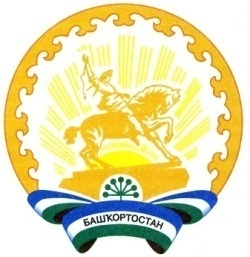 Республика БашкортостанАдминистрация сельского поселения Степановский сельсовет муниципального районаАургазинский район453496, Аургазинский район, с.Степановка. Тел. 2-83-31Утвержденопостановлением администрации сельского поселения Степановский сельсовет         от «25» 10. . № 36Утвержденопостановлением администрации сельского поселения Степановский сельсовет         от «25» 10. . № 36Наименование материальных ресурсовЕдиница  измеренияКоличество1. Продовольствие (из расчета снабжения 50 чел. на 7 суток)1. Продовольствие (из расчета снабжения 50 чел. на 7 суток)1. Продовольствие (из расчета снабжения 50 чел. на 7 суток)Крупы тонн0,3Макаронные изделиятонн0,3Детское питаниетонн0,01Мясные консервытонн0,1Масло растительноетонн0,05Сольтонн0,02Сахартонн0,1Чай кг50Вода питьеваяупак.1002. Вещевое имущество и предметы первой необходимости2. Вещевое имущество и предметы первой необходимости2. Вещевое имущество и предметы первой необходимостиТепловые пушкишт.3Мыло и моющие средстватонн0,01Свечиупаковок5Спичкиупаковок100Пилы поперечныештук5Фляги металлическиештук53. Строительные материалы3. Строительные материалы3. Строительные материалыПиломатериалыкуб. м10Рубероидм. кв.300Шиферм. кв.300Стеклом. кв.100Трубы тонн3,0Уголоктонн0,2Задвижки шт.15Вентили шт.30Гвоздитонн0,05Теплоизоляционный материалкуб. м50Проволока крепежнаятонн0,05Провода и кабеликм5,0Электроды кг.504.Нефтепродукты4.Нефтепродукты4.НефтепродуктыАвтомобильный бензинтонн0,3Дизельное топливотонн0,3Масла и смазкитонн0,15. Другие ресурсы5. Другие ресурсы5. Другие ресурсыПропан баллонов5Кислород баллонов10